                                   Учебный план для обучающихся 1-4 классов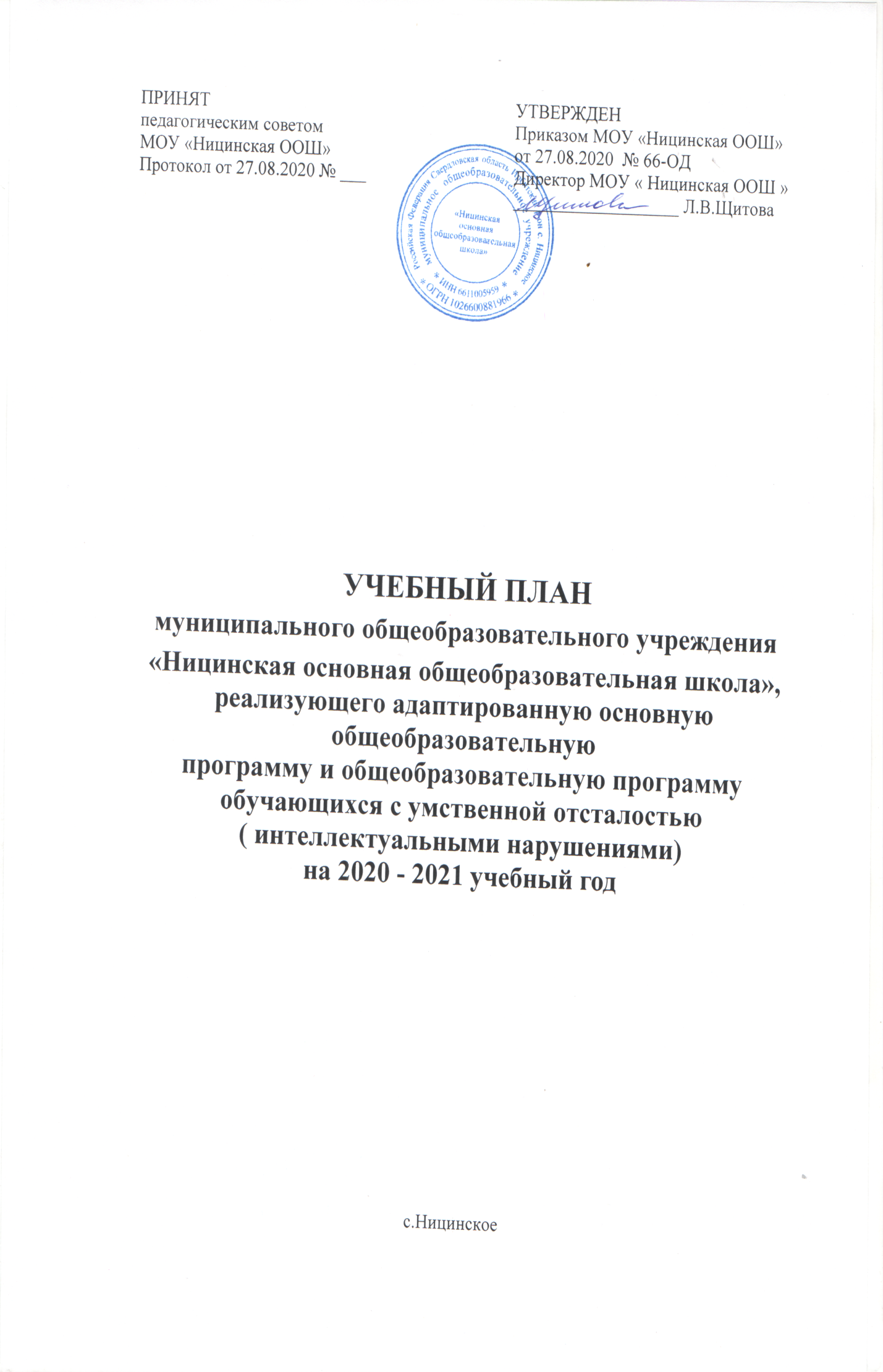 Недельный учебный план для 5 классаНедельный учебный план для 6-9 классов*1 трудовая практика проводится в летний период или в том же объеме в течении года на пришкольном участке, не входит в количество часов обязательной нагрузки учащихся.*2 на обязательные индивидуальные и групповые коррекционные занятия отводится 15-20 минут учебного времени на одного ученика, в том числе на класс. Коррекционные занятия реализуются как во время внеурочной деятельности, так и во время урочной деятельности.Формы проведения промежуточной аттестации обучающихся.Промежуточная аттестация – это установление уровня достижения результатов освоения учебных предметов, курсов, предусмотренных образовательными программами.   Формами промежуточной аттестации является оценивание обучающихся по итогам учебного года по каждому учебному предмету.Для обучающихся 1-го класса промежуточная аттестация проводится в форме словесной объяснительной оценки успешности освоения обучающимися первого года обучения по адаптированной основной образовательной программе обучающихся с ОВЗ МОУ «Ницинская ООШ».Промежуточная аттестация во 2 – 9 классах проводится на основе результатов четвертных (полугодовых) отметок, и представляет собой среднее арифметическое четвертных (полугодовых) отметок. Округление результата проводится в соответствии с правилами математического округления.Обучение по специальной (коррекционной) общеобразовательной программе для детей с умственной отсталостью завершается итоговой аттестацией (экзаменом) по трудовому обучению в соответствии с Рекомендациями о порядке проведения экзамена по трудовому обучению выпускников специальных (коррекционных) классов для обучающихся и воспитанников с ограниченными возможностями здоровья.Предметные областиКлассыУчебныепредметыКоличество часовв неделюКоличество часовв неделюКоличество часовв неделюКоличество часовв неделюВсегоПредметные областиКлассыУчебныепредметыIIIIIIIVВсегоОбязательная частьОбязательная частьЯзык и речевая практикаРусский язык444416Язык и речевая практикаЧтение 433313Язык и речевая практикаРечевая практика22228МатематикаМатематика444416ЕстествознаниеМир природы и человека11114ИскусствоМузыка1111         4ИскусствоИзобразительное искусство11114Физическая культураФизическая культура333312ТехнологияРучной труд11114Итого Итого 2120202081Часть, формируемая участниками образовательных отношений Часть, формируемая участниками образовательных отношений -3339Человек и природаЧеловек и природа1113ТрудТруд1113Чтение. Работа с текстом.Чтение. Работа с текстом.1113Максимально допустимая недельная нагрузка (при 5-дневной учебной неделе)Максимально допустимая недельная нагрузка (при 5-дневной учебной неделе)2123232390Коррекционно-развивающая область (коррекционные занятия и ритмика): Коррекционно-развивающая область (коррекционные занятия и ритмика): 666624РитмикаРитмика22228Логопедические занятияЛогопедические занятия22228Психокоррекционные занятияПсихокоррекционные занятия22228Предметные областиКлассыУчебныепредметыКоличество часовв неделюПредметные областиКлассыУчебныепредметыОбязательная частьОбязательная частьЯзык и речевая практикаРусский язык5Язык и речевая практикаЧтение (Литературное чтение)3МатематикаМатематика5МатематикаИнформатика-ЕстествознаниеПриродоведение2ЕстествознаниеБиология-ЕстествознаниеГеография-Человек и обществоМир истории-Человек и обществоОсновы социальной жизни 1Человек и обществоИстория Отечества-ИскусствоМузыка1ИскусствоИзобразительное искусство1Физическая культураФизическая культура3ТехнологияПрофильный труд6Итого Итого 27Часть, формируемая участниками образовательных отношений Часть, формируемая участниками образовательных отношений 2Человек и природа.Человек и природа.1Чтение. Работа с текстом.Чтение. Работа с текстом.1Максимально допустимая недельная нагрузка (при 5-дневной учебной неделе)Максимально допустимая недельная нагрузка (при 5-дневной учебной неделе)29Коррекционно-развивающая область (коррекционные занятия и ритмика): Коррекционно-развивающая область (коррекционные занятия и ритмика): 6РитмикаРитмика2Логопедические занятияЛогопедические занятия2Психокоррекционные занятияПсихокоррекционные занятия2Образовате льныеобластиУчебные предметыклассыклассыклассыклассыВсего часовОбразовате льныеобластиУчебные предметы6789Всего часов1.Общеобразовательные курсы1.Общеобразовательные курсыРодной язык и литератураЧтение и развитие речи322310Родной язык и литератураПисьмо и развитие речи543214Родной язык и литератураМатематика655420ПриродаПриродоведениеПриродаБиология12227ПриродаГеография12227ОбществознаниеИстория Отечества2226ОбществознаниеОбществознание112ИскусствоИзобразительное искусство110,52,5ИскусствоМузыка и пение110,52,5ИскусствоФизкультура3333122.Трудовая подготовкаТрудовое обучение2.Трудовая подготовкаПрофессионально-трудовое обучение891113412.Трудовая подготовкаТрудовая практика*110102020603.Коррекционная подготовка3.Коррекционная подготовкаКоррекционные курсыРазвитие устной речи на основе изучения предметов и явлений окружающей действительностиКоррекционные курсыСоциально-бытовая ориентировка(СБО)11114Коррекционные курсыРитмикаОбязательные индивидуальные и групповые коррекционные занятияЛогопедические занятия *21*1*Обязательные индивидуальные и групповые коррекционные занятияРазвитие психомоторики и сенсорных процессовПредельно допустимая аудиторная учебная нагрузка обучающегося при 5-дневной учебной неделеПредельно допустимая аудиторная учебная нагрузка обучающегося при 5-дневной учебной неделе31323333129Общее количество часовОбщее количество часов31323333129